Publicado en Madrid el 17/04/2018 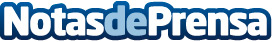 DHL Parcel participa por primera vez en la XIII edición de la Feria de Tiendas Virtuales de AragónLa Consejera de Innovacion, Investigación y Universidad del Gobierno de Aragón, Pilar Alegría  inauguró la Feria para mostrar el apoyo que la Comunidad presta a esta cita anualDatos de contacto:Noelia Perlacia915191005Nota de prensa publicada en: https://www.notasdeprensa.es/dhl-parcel-participa-por-primera-vez-en-la Categorias: Nacional Aragón Emprendedores Logística E-Commerce Consumo Universidades http://www.notasdeprensa.es